Прокурору САО г. Омска                                                                     Ю.А. Светенкоот родительского комитетагруппы № 3 ДОУ № 279Коллективная жалоба на заведующего детского сада № 279Уважаемый Юрий Александрович!Родительский комитет считает важным сообщить, что групповая ячейка № 3, во-первых, требует капитального ремонта, во-вторых, должна быть переоборудована к следующему году.Родители обращались к заведующей детского сада № 279 И.С. Цейтлин за разъяснениями и поддержкой, но безрезультатно. И.С. Цейтлин планирует выполнить  капитальный ремонт в ячейке за счет средств родителей, и не планирует мероприятий по подготовки (переоборудованию) помещения ячейки к следующему году.Фактические нарушения групповой ячейки № 3:1) п. 5 Санпин: пол в групповой в очень плохом состоянии, множество ям и ямок, покрыт старым линолеумом, который имеет много повреждений, во многих местах линолеум задирался и родители прибивали порожки на места стыков, к тому же линолеум очень скользкий; пол в спальне – просто бетонный пол, покрытый тонким слоем краски, во многих местах имеются большие по площади протертости, пол в спальне и санузле очень холодный; несмотря на то, что группа находится на первом этаже и пол в ней холодный, системы теплого пола нет. 2)  п.6 СанПин: в санузле группы № 3 имеются 3 раковины для детей и 1 для воспитателей, 1 унитаз для детей и 1 для смывов. По нашему мнению, это никак не может соответствовать нормам СанПина для детей от 3 до 7 лет.3) п. 8 Санпин: в спальне нет ни одной открывающейся форточки. Спальню либо не проветривают, либо проветривают открыв окно, которое осенью утеплялось родителями, и вследствие того, что в раме окна большие щели, теперь от этого окна очень дует. Деревянные рамы нашей групповой ячейки очень старые, имеется множество треснувших стекол, которые требуют замены. Когда родители заклеивали окна, просто боялись их открывать, чтобы стекла не выпали. Неоднократно просили заведующую решить этот вопрос.4) п. 12 не соблюдается вообще. Администрация детского сада не предпринимает никаких действий по защите и укреплению здоровья воспитанников. 5) в санузле нет горячей воды, дети моют руки и умываются холодной водой, подмывают детей тоже холодной водой, что вообще не допустимо.Мы считаем, что наши права и наших детей нарушены.Просим Вас рассмотреть нашу жалобу, оказать содействие в решении этого вопроса и ответить, каким образом должно быть переоборудовано помещение ясельной группы, чтобы оно соответствовало по нормам СанПин для детей от 3 до 7 лет. Также сообщаем, что в конце учебного года будет освобождено помещение подготовительной группой, и мы не понимаем, почему заведующая не хочет перевести наших детей в эту освободившуюся группу. В ней созданы все условия для подросших детей.Приложения к жалобе на заведующего детского сада № 279:копии обращений к заведующему ДОУ № 279 на 2 л.копия ответа заведующей ДОУ № 279 на 1 л.Родительский комитет группы № 3[перечень фамилий]ВНИМАНИЕ! Раз вы скачали бесплатно этот документ с сайта ПравПотребитель.РУ, то получите заодно и бесплатную юридическую консультацию!  Всего 3 минуты вашего времени:Достаточно набрать в браузере http://PravPotrebitel.ru/, задать свой вопрос в окошке на главной странице и наш специалист сам перезвонит вам и предложит законное решение проблемы!Странно... А почему бесплатно? Все просто:Чем качественней и чаще мы отвечаем на вопросы, тем больше у нас рекламодателей. Грубо говоря, наши рекламодатели платят нам за то, что мы помогаем вам! Пробуйте и рассказывайте другим!
*** P.S. Перед печатью документа данный текст можно удалить..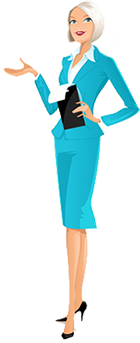 